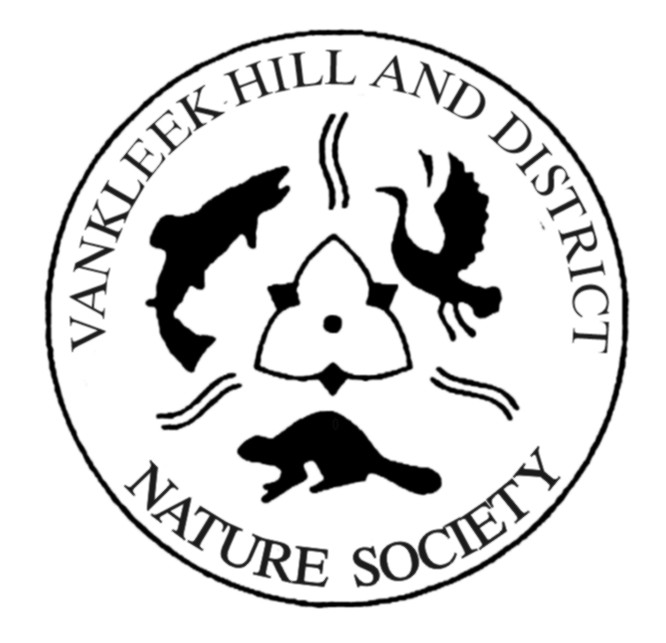           ‘’Conservation through Education’’Vankleek Hill & District Nature Society2019 Youth SummitApplication DocumentSeptember 20 – 22, 2019A sponsored event in cooperation with Ontario Nature and the Youth Council of Ontario NatureHosted by Ontario Nature’s Youth Council, the summit has a strong youth leadership component and council members themselves lead many of the activities!www.vankleekhillnaturesociety.orgwww.ontarionature.org/youthsummit ONTARIO NATURE YOUTH SUMMITBackground The Vankleek Hill and District Nature Society (VKHDNS) was established in 1977 with the purpose of educating and encouraging youth to be more engaged in the area of the environment affecting nature and to learn about the various aspects that impact the world we live in.  The motto of the Society is “Conservation through Education”In 2010, Ontario Nature (provincial organization with over 150 local community conservation groups), developed a weekend-long Youth Summit. The annual event aims to develop an understanding of provincial biodiversity and environmental issues.  It also aims to inspire the drive and ability among some 100 summit participants to take action and lead in their own communities.  Ontario Nature’s Youth Council, comprised of 35 young people across the province, work alongside Ontario Nature to plan and host the weekend.Youth Summit for Biodiversity and Environmental LeadershipWhen:	September 20 – 22, 2019Where:    	YMCA Geneva Park located on Lake Couchiching in Orillia, ONFor:		100 young people grades 9 – 12 from across the provinceSome highlights to look forward to at the Youth Summit:Interactive workshops and activities on topics including medicinal plants, every-day sustainability, climate action, how to lead a nature hike, birdwatching, freshwater life, pollinators and much moreA regional networking forum for participants to connect and develop plans with local youth  A wonderful venue on Lake Couchiching, complete with hiking trails, early-morning canoeing and campfiresA high-energy Great Group Challenge that will have you facing off in eco-inspired challengesMeet diverse young leaders with similar interests from across Ontario!What`s included?Meals: Six meals beginning with dinner on Friday and ending with lunch on Sunday, with snacks and beverages available throughout the weekendAccommodations: Rooms at Geneva Park are suite-style with two summit participants per room with a 3-piece bathroomSponsorship Program GuidelinesSponsor of two (2) youths from our area based on the following criteria Youth between the ages of 14 and 19 years old Attending a secondary school Grades 9 through 12The candidates would be selected based on the information on the application form, answers to the questionnaire and possibly an interview process conducted by 2 members of the VKHDNSStudents from area secondary schools are invited to submit their application to:Christine TrudeauVP of the Vankleek Hill and District Nature Societycristeentb5@gmail.comorSelection Committee – Youth SummitVankleek Hill and District Nature SocietyP.O. Box 366, Vankleek Hill, ON K0B 1R0The VKHDNS will sponsor 2 students for attendance and transportation costs (VIA Train round trip from either Cornwall to Toronto or Ottawa to Toronto) by the most economical means.  We encourage students to travel together.Application deadline is September 6, 2019Final selection and announcement of the two students will be done on September 122019 YOUTH SUMMIT APPLICATION  – PART 1NAME OF APPLICANT _________________________________________________                   DATE OF BIRTH         ______________________________                        (must be between the ages of 14 -18 at time of application)ADDRESS   __________________________________________________________TOWN        ______________________________	POSTAL CODE ______________PHONE(S)  H:_____________________    C: ________________________________ EMAIL ADDRESS  _____________________________________________________GRADE LEVEL  (as of September 1, 2019)   ___________________________________SECONDARY SCHOOL /INSTITUTE _______________________________________******NAME OF PARENT/ GUARDIAN __________________________________________ADDRESS  ___________________________________________________________TOWN      _______________________________	POSTAL CODE ______________PHONE(S)  H:_______________________  C: _______________________________ EMAIL ADDRESS  _____________________________________________________SIGNATURE FOR CONSENTI consent that   _______________________________applies for the Youth Summit and if chosen can attend the event from September 20 to 22, 2019.Signature            __________________________________________DATED                __________________________________________2019 YOUTH SUMMIT APPLICATION  – Part 2Please answer the following questions to be considered attending the Youth Summit.The environment is not a high priority of governments at various levels, whether they are at the municipal, provincial or federal level.  List a number of activities that you would do to heighten the awareness of environmental issues and concerns.What are in your mind, the top 5 environmental issues facing society today?What positive decisions or changes have you done in the past to preserve or enhance the natural environment?Based on the information obtained via the internet or other means, how do you think you would benefit from attending the Youth Summit?